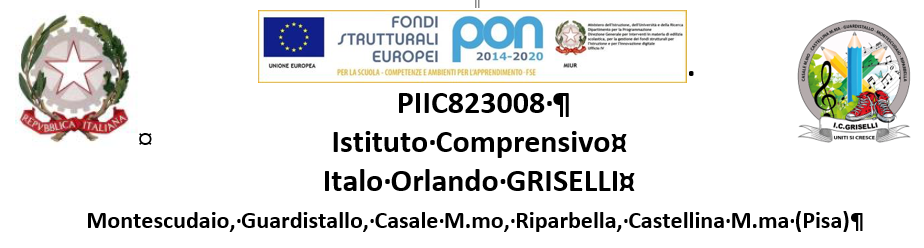 Alla DIRIGENTE SCOLASTICAANTONELLA MANCANIELLOIstituto Comprensivo “I.O. Griselli” MontescudaioMontescudaio, 																Il Referente di Indirizzo Musicale																	____________________RELAZIONE FINALES. ___________REFERENTE INDIRIZZO MUSICALE   _____________Docente : _________________________(Assegnazione incarico da parte della Dirigente Scolastica  Prot. n° ________ del ________)Attività svolta           Punti di forzaPunti di criticitàProposte di miglioramentoCoordinamento dei docenti di educazione musicale e di strumento e funge da interfaccia tra questi e il Dirigente ScolasticoPromozione delle attività musicali in tutti gli ordini di scuolaPromozione, in accordo con il Dirigente e i Colleghi di educazione musicale e strumento, della partecipazione a rassegne, concorsi musicali e manifestazioni varie interne ed esterne, provvede all’organizzazione delle manifestazioni interne ed esterneOrganizzazione dell’orario interno dei docenti di strumento e degli alunni dell’indirizzo musicale, in collaborazione con i colleghi;Organizzazione dei test attitudinali per le assegnazioni degli strumenti agli alunni delle classi prime.Altro su ruolo e organizzazione funzione